Мастер - класс для родителей                                                                                                       «Профилактика нарушений осанки у школьников» Цель. Повышение грамотности родителей в области физического развития и воспитания детей, психологическое просвещение родителей.План.1. Вступление. Эмоциональный настройУважаемые родители, здравствуйте!                                                                                                 Кажется на первый взгляд, какое простое и обыкновенное слово. В нем все: и тепло, и встречи, и рукопожатие друзей. Когда мы здороваемся, желаем друг другу здоровья.                                                                                                                                                                             А что самое главное, самое важное для любого человека и для маленького, и для - большого? Конечно – же, это здоровье. Здоровье – это самое большое богатство любого человека. Существует легенда - «Легенда о человеке»                                                                               Давным-давно, на горе Олимп жили боги. Стало им скучно, и задумали они создать человека и заселить планету Земля. Стали решать, каким должен быть житель Земли.                                                                                                            Один из богов предложил: «Человек должен быть сильным», другой добавил: «Человек должен быть умным». Третий сказал: «Человек должен быть здоровым». Но тут кто-то из богов возмутился: «Если все это будет у человека, он будет как мы».                                                                                             Тогда решили они спрятать главное, чем хотели наградить человека, — его здоровье. Да вот только куда спрятать-то? Одни предлагали глубоко в синее море, другие — за высокие горы. А кто-то из богов придумал: «Здоровье надо спрятать в самого человека».                                                                                   Так и живет с давних времен человек, пытаясь найти свое здоровье. Да вот не каждому дано сберечь бесценный дар богов.Предлагаю продолжить наш разговор игрой2. Игра «Закончи предложение».                                                                                                                                    Передавая друг другу мяч, необходимо продолжить фразу «Мой ребёнок будет здоров, если … (будет закаляться, заниматься спортом, правильно питаться, соблюдать режим дня; не будет лизать сосульки, есть много конфет)Итак, подведём итог. Наши дети будут здоровы, если будут вести здоровый образ жизни. Большинство семей имеют свои собственные традиции в воспитании здорового ребенка. Но результаты ежегодного медосмотра в школе свидетельствуют  о том, что в этой теме есть  проблемы требующие решения. Одну из них мы сегодня обсудим.Для начала я предлагаю поработать в группах3. Работа в группах.                                                                                                                                                                 Задание 1 группе: Я предлагаю первой группе изобразить здорового человека и объяснить, почему изобразили этого человека именно так. 

Задание 2: группы: изобразить нездорового человека и объяснить, почему именно так должен выглядеть нездоровый человек. Обращаю ваше внимание  на то, что группы, изображая здорового и нездорового человека отметили осанку как один из признаков здоровьяА что же такое осанка? (ответы родителей).4. Работа со словарями.                                                                                                                                                    В толковом словаре наитии определение термину «осанка».                                                                                    Что такое правильная осанка?  5. Работа с раздаточным материалом.                                                                                     Необходимо подчеркнуть признаки правильной осанки.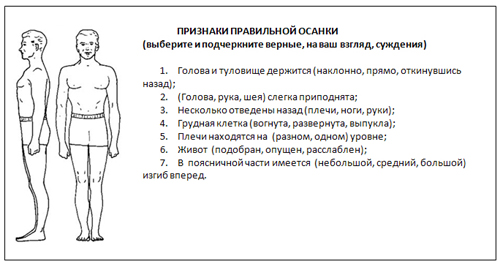 Попробуем присесть, приняв правильную осанку. Удобно?6. Значение правильной осанки- Давайте проведем опыты, которые покажут нам значение правильной осанки. Опыт 1                                                                                                                                                                                                - Сидя, положите ладошки на ребра, выпрямите спину, ноги поставьте под прямым углом. Вдохните глубоко. Что почувствовали ваши ладошки? (Они поднялись вверх, значит, в легкие попало много воздуха) - Наклонитесь низко к столу, ноги согните. Положите ладошки на ребра. Вдохните глубоко. Что почувствовали ваши ладошки? (Ладошки почти не поднялись – легкие наполнились)Опыт 2                                                                                                                                                                                                      - Сядьте, спину выпрямите, положите ладошку на желудок. Теперь согните спину. Что произошло с вашей ладошкой? (Она сжалась).                                                                                                                                                            - Точно так же сжался ваш желудок. Легко ли ему работать в таком положении? (Нет. Он не может работать всей поверхностью.) - Сделаем вывод. Нарушение осанки приводит к снижению подвижности грудной клетки и диафрагмы, изменению  функции позвоночника, что, в свою очередь, отражается на пищеварительной, дыхательной, сердечно-сосудистой и центральной нервной системах. При неправильной осанке страдают внутренние органы.                                                                                                                 - Что нужно делать, чтобы наши внутренние органы не страдали? (Держать правильную осанку)                                   Что надо делать, чтобы выработать правильную осанку?  ( Следить за осанкой, когда сидишь, идешь,  спать на ровной поверхности).А как определить есть нарушения осанки у ребенка или она правильная?                             Проведем лабораторную работу и попробуем экспериментальным путем выявить у вас нарушения осанки.7. Лабораторная работаЗадание 1 группе.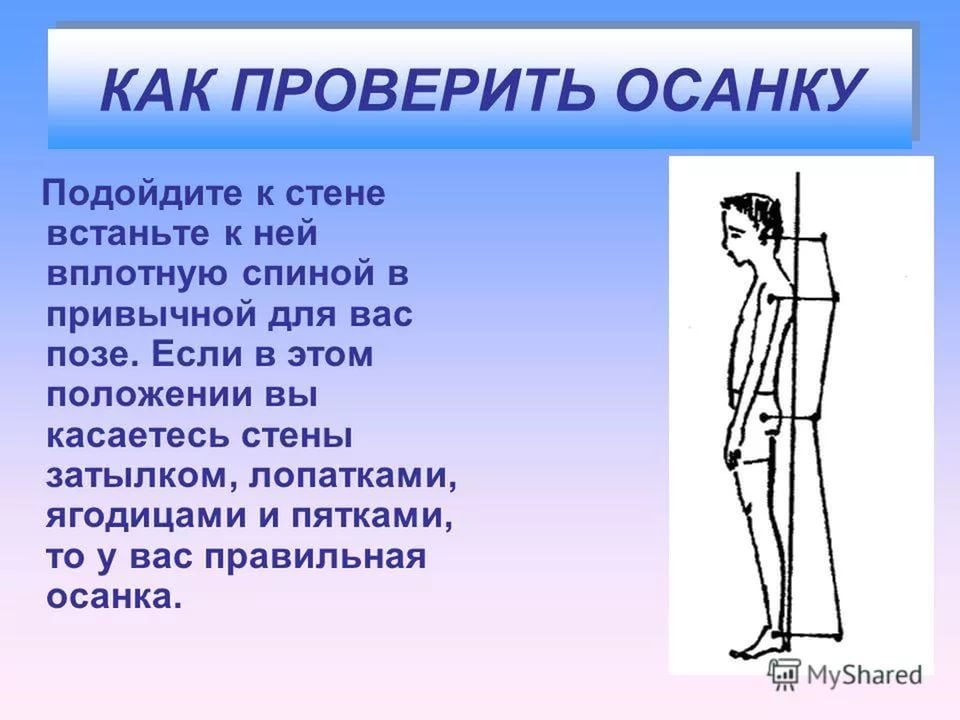 Задание 2 группе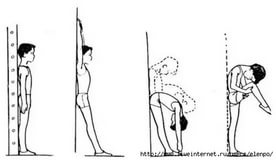 Что может стать причиной нарушения осанки? Как сохранить правильную осанку? А значит остаться здоровым. Попробуем выяснить,  решив ситуации8. Составление кластера (Работа в мини группах)Ситуация 1 (Удобная обувь)                                                                                                                       На день рождения подруги школьница Лида пошла в новых туфлях на высоких каблуках, которые выпросила у мамы. Хотя идти было не близко, и ноги быстро устали, она себя чувствовала совсем взрослой и счастливой. После праздничного стола все пошли танцевать. Но через некоторое время из-за болей в ногах Лиде пришлось отказаться от танцев и провести остаток вечера, сидя на диване в тапочках хозяйкиСитуация 2 (Занятие спортом)                                                                                                                   После резкого замечания учителя и полученной двойки ученик шел, раскачиваясь по коридору школы. Движения его были угловаты, голова опущена, спина сгорблена, живот выпячен. «Ты почему так некрасиво ходишь?» - спросил учитель физкультуры. «Ну и что! Мне в балете не выступать», - мрачно ответил ученикСитуация 3  (Режим дня)                                                                                                             Десятиклассница почти  месяц не могла уговорить подругу пойти погулять. Она ссылалось на большое количество уроков, потом на интересную книжку и телепередачу. К концу месяца она стала жаловаться на усталость и головную боль.Ситуация 4 (правильный перенос тяжестей)                                                                                                       В старших классах Антон увлекся математикой и поступил на подготовительные курсы, которые посещал после уроков. Эти занятия потребовали много дополнительных книг, которые он носил с собой (чаще всего в правой руке). « Как ты носишь  такую тяжесть?» - удивилась мама, попробовав как-то поднять его портфель.Ситуация 5 (оборудованное место)                                                                                                  Десятиклассник Б. плохо выучил уроки. В течении всего учебного дня, во время занятий, он с озабоченным выражением лица пытался прятаться от учителей за спинами одноклассников. При этом Б. опускал голову и пригибался всем туловищем почти вплотную к парте, упираясь в ее край з - за уже довольно высокого роста. При такой позе руки пришлось опустить под парту, а ноги вытянуть вперед. К концу уроков от этих манипуляций у Б. устали плечи и спина, заболела голова.Ситуация 6 (Удобное место для сна)                                                                                          Школьник шестнадцати лет Ф. после учебной недели решил отдохнуть и с компанией одноклассников поехал на дачу к одному из них. Путь был неблизкий, но за разговором пролетел незаметно. Там ребята жгли костер, танцевали. Веселились и остались ночевать. Легли поздно. Ф. достался маленький продавленный диванчик. Спать на нем оказалось мукой. Ноги приходилось подгибать и подолгу лежать в одном положении, так как из- за малого размера и неровности дивана переворачиваться было очень трудно. Утром Ф. чувствовал себя уставшим и разбитым. Тело. Руки и ноги ныли, а голова болела.9.  ИтогСегодня мы с вами обсудили, что такое осанка, говорили о причинах нарушения осанки, как выработать правильную осанку. А зачем она нужна эта правильная осанка?                                                                                                           Я думаю, что вы согласитесь, что есть ряд причин иметь правильную осанку                                                - Чем красивее спина, тем увереннее личность.
- Дыхание становится легким и более глубоким.                                                                                                 - Вы выглядите более стройными и молодыми                                                                                                            - Голос будет казаться лучше.
- Улучшается мышление.- А  в  заключение  познакомьтесь  с  самым  лучшим  рецептом  здоровья  и  счастья: Возьмите  чашу  терпения, влейте  в  нее  полное  сердце  любви, добавьте  2 горсти  щедрости, посыпьте  добротой, плесните  немного  юмора  и  добавьте  как  можно  больше  веры. Все  это  хорошо  перемешайте. Намажьте  на  кусок  отпущенной  вам  жизни  и  предлагайте  каждому, кого   встретите  на  своем  пути. -У меня для Вас  нарисовано могучее дерево – дуб. В древности люди его ассоциировали со здоровьем. Но оно без листочков.  Я предлагаю вам украсить этот дуб Листочками, на которых вы напишите свое мнение и пожелания от сегодняшней встречи.